МКДОУ «Детский сад№14 общеразвивающего вида городскогоокруга город Нововоронеж».Конспект по художественно-эстетическому развитию  на тему:«Божьи коровки»(нетрадиционное рисование.)Подготовила и провела воспитатель Пригородова Людмила Ивановна.г. НОВОВОРОНЕЖ 2015 г. ХОД  ЗАНЯТИЯ:В-ль: 		Ребята, на улице сейчас холодно, лежит снег, мороз, а в группе у нас тепло и уютно. Когда я сегодня пришла на работу, то увидела, что на цветочке сидит божья коровка. Откуда она взялась, ведь сейчас зима и все насекомые спят? Вы не знаете? А мне кажется, что она залетела к нам осенью и уснула, а теперь отогрелась и проснулась. Посмотрите, какая она красивая! Давайте поздороваемся с ней!  (Здороваются)В-ль: 		Ребята, а кто мне скажет какого она цвета? Какая она: большая или маленькая? А что есть у нее на спинке? Это – точечки. Хотите узнать сколько их?   (Считает).В-ль:		 Ребятки, давайте представим, что божья коровка улетела. Ну-ка, попробуем ее поймать! (Воспитатель вместе с детьми делают вид, что ловят жучка, выполняя хватательные движения то одной, то другой, то обеими руками, сжимают и разжимают кулачки).В-ль: 		Дети, давайте разожмем наши ладошки. Вот наша божья коровка! Но ей становится опять холодно! Давайте ее согреем, подышим на нее. (Дети дышат на ладошки)В-ль:	Вот и стало снова ей тепло! Но на нашей божьей коровке очень одиноко и скучно. Что же делать? Как ее развеселить! Вы не знаете? Давайте нарисуем ей подружек.(Дети садятся за столы, воспитатель раздает силуэты божьих коровок).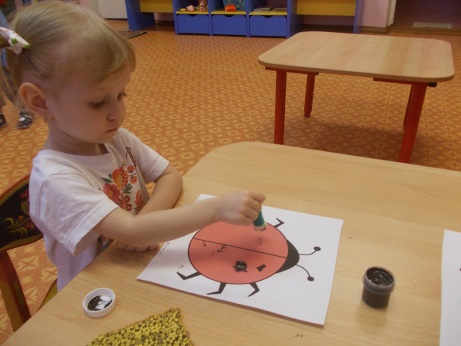 В-ль: 		Сейчас мы с Вами нарисуем на спинках этих жучков много черных точек, и они станут похожи на нашу божью коровку. Рисовать будем методом тампонирования. Аккуратно смачиваем тампончик в черную гуашь и ставим точечку на спинке.				(Выполнение).В-ль: 		Кто закончил, кладите тампончик на тарелочку. Посмотрите, сколько много у нас получилось божьих коровок. Они Вам нравятся? Мы сейчас пойдем вымоем руки, уберем за собой со столов после занятия и поиграем с нашими божьими коровками.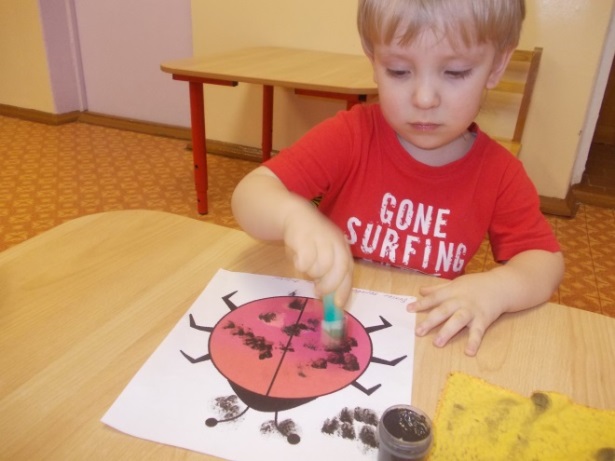 В конце НОД дети зовут Божью коровку:Божья коровка, улети на небко!Там твои детки кушают котлетки!Всем по ложке, а тебе ни крошки!